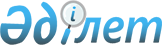 О Межведомственной комиссии по координации внешних связей в области переподготовки и повышения квалификации специалистов для рыночной экономики и организации учебных туров для руководителей предприятий и предпринимателей
					
			Утративший силу
			
			
		
					Постановление Кабинета Министров Республики Казахстан от 9 января 1995 г. N 24. Утратило силу - постановлением Правительства РК от 27 июля 2005 г. N 781



      В целях координации внешних связей в области переподготовки и повышения квалификации специалистов для рыночной экономики и организации учебных туров для руководителей предприятий и предпринимателей, а также во исполнение постановления Кабинета Министров Республики Казахстан от 29 июля 1994 г. N 849 
 P940849_ 
 "О плане действий Правительства Республики Казахстан по углублению реформ и стабилизации экономики в 1994-1995 годах" (САПП Республики Казахстан, 1994 г., N 32, ст. 355) Кабинет Министров Республики Казахстан постановляет: 



      1. Образовать Межведомственную комиссию по координации внешних связей в области переподготовки и повышения квалификации специалистов для рыночной экономики и организации учебных туров для руководителей предприятий и предпринимателей согласно приложению. 



      2. Утвердить прилагаемое Положение о Межведомственной комиссии по координации внешних связей в области переподготовки и повышения квалификации специалистов для рыночной экономики и организации учебных туров для руководителей предприятий и предпринимателей. 



      3. Возложить организационно-техническое обеспечение деятельности Межведомственной комиссии по координации внешних связей в области переподготовки и повышения квалификации специалистов для рыночной экономики и организации учебных туров для руководителей предприятий и предпринимателей на Министерство экономики Республики Казахстан. 


   Премьер-министр



 Республики Казахстан


                                            Приложение



                                     к постановлению Кабинета



                                  Министров Республики Казахстан



                                     от 9 января 1995 г. N 24




                                Состав 



              Межведомственной комиссии по координации



        внешних связей в области переподготовки и повышения



   квалификации специалистов для рыночной экономики и организации



   учебных туров для руководителей предприятий и предпринимателей


Утембаев Е.А.       - первый заместитель Управляющего Делами 


                      Кабинета Министров Республики Казахстан,


                      председатель


Смагулов К.М.       - первый заместитель Министра экономики


                      Республики Казахстан, заместитель председателя


Амреева К.Б.        - вице-президент Государственной холдинговой


                      компании "Легпром"


Ахметбеков М.У.     - начальник Управления координации и подготовки


                      кадров при Министерстве экономики Республики


                      Казахстан


Басенов Г.Т.        - президент акционерного общества 


                      "Машиностроительный завод"


Кучинский А.М.      - президент акционерного общества "Концерн


                      "Азат"


Мулявина Н.Д.       - генеральный директор акционерного общества


                      "Надежда"


Мухамеджанов Б.Г.   - вице-президент Конгресса предпринимателей


                      Казахстана


Сарсембеков А.С.    - генеральный директор акционерного общества


                      "Акку"


                                           Утверждено



                                     постановлением Кабинета



                                  Министров Республики Казахстан



                                     от 9 января 1995 г. N 24




                              Положение 



              о Межведомственной комиссии по координации 



         внешних связей в области переподготовки и повышения 



    квалификации специалистов для рыночной экономики и организации 



    учебных туров для руководителей предприятий и предпринимателей 




      1. Настоящее Положение определяет цели, задачи, основные функции и обязанности Межведомственной комиссии по координации внешних связей в области переподготовки и повышения квалификации специалистов для рыночной экономики и организации учебных туров для руководителей предприятий и предпринимателей (далее - Межведомственная комиссия). 



      2. Межведомственная комиссия в своей деятельности руководствуется законодательными и нормативными актами Республики Казахстан. 



      3. Целью создания Межведомственной комиссии является координация процессов отбора специалистов и организация их зарубежной подготовки. 



      4. В соответствии с целями и задачами на Межведомственную комиссию возлагаются следующие функции: 



      установление контактов с зарубежными партнерами и согласование программ и работ по переподготовке и повышению квалификации специалистов; 



      рассмотрение проектов по подготовке специалистов за рубежом, представленных министерствами, ведомствами, концернами, ассоциациями и другими экономическими структурами; 



      внесение предложений по финансированию проектов для подготовки кадров по специальностям рыночной экономики; 



      рассмотрение материалов предварительного конкурсного отбора кандидатур стажеров для принятия окончательных решений о направлении специалистов для обучения за рубежом; 



      информирование руководителей, специалистов и предпринимателей о сроках и условиях проведения конкурсов для поступления на обучение в зарубежные учебные центры; 



      осуществление иных функций, необходимых для основной деятельности Межведомственной комиссии и не противоречащих законодательству. 



      5. Межведомственная комиссия имеет право создавать рабочие группы для изучения отдельных вопросов, связанных с обучением специалистов за рубежом. 



      6. Заседания Межведомственной комиссии проводятся в соответствии с планом ее работы. Внеплановые заседания проводятся по мере необходимости, по решению председателя. 



      7. Председатель Межведомственной комиссии организует работу комиссии и обеспечивает ее деятельность в соответствии с планом работы, определяет полномочия заместителя председателя и ее членов. 



      8. Решения Межведомственной комиссии принимаются простым большинством голосов от присутствующих на заседании ее членов. 



      9. Рабочим органом Межведомственной комиссии является Управление координации и подготовки кадров Министерства экономики Республики Казахстан. 

					© 2012. РГП на ПХВ «Институт законодательства и правовой информации Республики Казахстан» Министерства юстиции Республики Казахстан
				